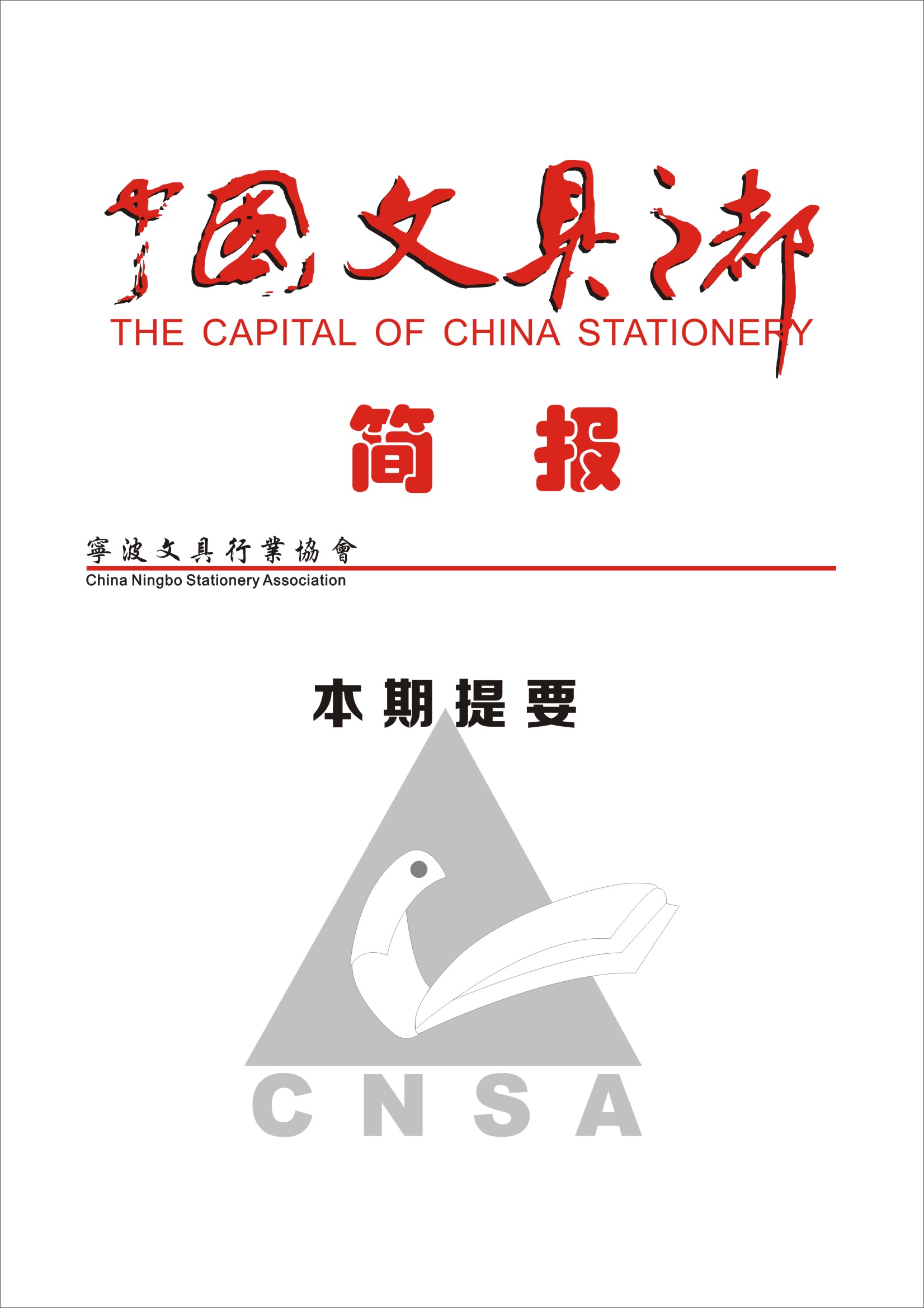 0聚焦色彩新趋势  赋能行业新发展——协会举办2023年色彩流行趋势发布会“色彩营销”能够快速抓住消费者眼球激活购买欲，合理运用色彩结合设计可有效提高营销效率、增加品牌认知度、树立品牌形象，这就是色彩经济。那么，如何获取最新流行色彩趋势，走在时尚前沿？11月12日上午，由宁波市经信局、市科协指导，宁波文具行业协会(中国流行色协会宁波服务站、公共服务平台、品牌指导服务站)主办的2022新零售高峰论坛之2023年色彩流行趋势发布会，在宁波国际会展中心2022宁波时尚节暨第26届宁波国际服装节2号展馆时尚会客厅成功举办。在做好科学精准疫情防控、严格控制线下参会人数情况下，发布会通过腾讯视频会议系统线上同步召开，来自京沪两地的中国流行色协会王振副秘书长等嘉宾、浙江纺织服装职业技术学院师生、所罗服饰等服装企业和康大、创源等文具企业100余人参加。协会特邀中国流行色协会培训技术总监、一级色彩搭配师王晓静，围绕“1个年度色、4个关键色、2个重点色调”详细解读了2023年色彩流行趋势和色彩流行趋势分析预测方法，并通过生动形象案例，结合宁波时尚节暨服装节“海韵潮甬、时尚东方”主题，分析了流行趋势在新零售中运用艺术。2022新零售高峰论坛之2023年色彩流行趋势发布会深受参会人员好评，凸显了宁波东方滨海时尚之都的独特魅力。协会将以本次发布会为契机，紧贴产业发展、企业需求和人才期望，搭建好学术交流、咨询服务、技术攻关、转化合作、技能培训和人才培养平台，提升文具人才色彩文创水平，增强企业创新能力，赋能行业高质量发展，为我市建设东方滨海时尚之都贡献力量。协会组织制定的 《桌面清洁器》团体标准通过审定桌面清洁器是近年新兴深受市场欢迎的学生文具和办公文具，但目前没有国家标准和行业标准。为解决标准缺失，规范产品质量管控，促进桌面清洁器持续生产，报请市市场监管局同意，11月17日，宁波文具行业协会（窗口平台、公共服务平台、品牌指导服务站）在宁波和丰花园酒店召开了《桌面清洁器》团体标准审定会。市标准化研究院标准研究中心主任胡一俊、宁波工程学院材料化学院副教授杨建平、宁波职业技术学院副教授彭力明、国家文教用品检测中心主任马萍博士、协会副理事长汪勇等相关领导、企业代表、媒体记者等30余人参加会议。协会秘书长俞勇锋主持会议。会上，专家组推选了胡一俊任专家组组长，听取了《桌面清洁器》团体标准调研编制汇报，审查了标准文本和编制说明。经质询和讨论，专家组认为，该团体标准制定程序规范、送审资料齐全，可填补桌面清洁器产品标准规范缺失，通过标准推广实施可实现市场引领作用，一致同意该标准通过审定。同时，专家组对标准完善工作提出了针对性修改意见。会上，汪勇表示协会将与标准起草单位一起，严格按照专家组审定意见和团体标准制定程序，完善标准文本，修改编制说明书，组织宣贯培训、推广实施，确保制定和推广《桌面清洁器》团体标准目标落实到位。下步，协会将根据专家组提出的审定意见，及时修订标准报宁波市市场监督管理局备案、发布。此前，协会已组织制定、推广实施团体标准4个，助力宁波文具产业对标达标质量提升，不断充实健全宁波文具行业标准体系。协会将继续推进团体标准建设，提高产品品质，引领企业发展，促进宁波文具产业高质量发展。集智众谋 优化产业大脑生态——协会召开省文体用品行业产业大脑建设协调会11月10日，宁波文具行业协会（公共服务平台、窗口平台）在贝发集团股份有限公司召开浙江省文体用品行业产业大脑建设第四次协调会。产业大脑开发单位宁波易拓智能科技有限公司、贝发集团股份有限公司、宁波康大美术画材集团股份有限公司、宁波创源文化发展股份有限公司等行业龙头企业、易豹网络科技有限公司等产业链企业代表和协会秘书处人员共10余人参加会议。协会秘书长俞勇锋主持会议。会上，宁波易拓智能科技有限公司总经理徐华军系统解读了产业大脑建设定位、主要功能、建设进度和测试版基本界面，与会人员围绕产业基础、企业需求、信息化痛点等进行了热烈讨论。会议研讨提出了兼顾大型企业和中小企业数字化潜在需求，统一入口、数据集成、查询简便、操作简单和充实健全供应链等开发建议，具有很强的针对性和可操作性，深受开发单位好评。省文体用品行业产业大脑协同推进的建设模式，是边谋划、边推进，边总结、边完善，通过加工政府、企业、行业等数据，提炼生成数字的、可重复使用的工艺技术、运营管理、行业知识与模型等组件，汇聚形成的知识库和能力中心，针对不同应用场景运用数字技术和网络构建个性化解决方案。会议期间，宁波文具行业协会与宁波易拓智能科技有限公司签订了产业大脑推广应用合作协议，下一步双方将继续合作推进文体用品产业大脑开发完善、推广应用工作，提升文具产业数字化建设水平、促进文具行业高质量发展。协会将进一步推动形成功能体系层次丰富、赋能能力“应有尽有”“通用和特色兼备”的产业大脑生态，助力企业数字化建设、政府精准服务。协会携同企业共同履行全国文标委委员职责助力宁波文具产业高质量发展质量是品牌的基础，质量是素质的体现，质量是市场的保证。而标准是质量的保障，标准水平又决定了产品质量等级。面对快速发展的小文具大产业，现有的标准已经满足不了发展需要。出台和完善国家标准和行业标准是文具产业发展需要，是企业对标达标质量提升需要，更是消费者追求美好生活需要。根据《全国专业标准化技术委员会管理办法》要求，结合全国文具运动器材标准化技术委员会文具分标委工作日程安排，11月24日—25日对《美术用品中初级芳香胺的测定方法》等十六项国家标准、行业标准，通过线上线下相结合的形式，召开了审查会议。会议紧凑、认真、有序、高效。宁波文具行业协会（公共服务平台、窗口平台、品牌指导服务站）副理事长汪勇作为全国文具运动器材标准化技术委员会委员，携同得力、贝发、广博、康大、兴伟、三A、杰丽斯等企业的全国文标委委员，共同履行全国文标委委员职责，围绕每个标准的制定过程、编制说明、标准文本，本着认真、负责的态度，纷纷发表意见，并经过全体委员们的反复讨论认证，最终按时审查通过全部十六个标准，助力宁波文具产业乃至全国文教产业高质量发展。喜讯连连！近期文具企业获奖汇总近日，宁波文具行业协会理事长单位、名誉理事长单位、副理事长单位、会员企业喜事不断，荣获、入围多项国家、省、市大奖、培育名单，彰显了宁波文具优秀企业的勃勃生机! 详见下表：（注：由于统计尚未结束，可能有遗漏，敬请谅解！）党 建 引 领我学二十大 建功新征程——宁波文具行业党支部开展主题党课暨党组织生活会根据上级党委要求，为推动党的二十大精神一贯到底、落细落实，11月16日，宁波文具行业协会党支部（和丰联合第一党支部）开展“我学二十大·建功新征程”党课暨党组织生活会。党支部书记、协会秘书长俞勇锋主持会议。为发挥好“学习强国”平台的作用，帮助党员养成自主学习成长习惯，支部组织全体党员交流了“学习强国”的学习方法与使用体会，并要求每位党员坚持“学习强国”平台常态化学习。俞勇锋书记通过“以小见大、见微知著”的新型党性教育模式，围绕党的二十大报告，结合宁波文具产业数字化转型和高质量发展，为大家上了一节特色微党课，受到了与会党员好评。围绕“我学二十大·建功新征程”的主题，支部召开了2022年度党组织生活会，通过二十大报告学习、结合自身工作实际，每位党员依次交流了思考体会。剖析了在忙碌的工作节奏中学习自觉性不强、党员角色意识较弱、党建工作不亮等不足，敢于揭短亮丑，深挖思想根源。党员之间互提意见、共找差距,提出了改进提高计划，敢于坚持原则，勇于指出问题，真诚帮助提高，真正过了一次严格的党内政治生活，经受了一次党性锤炼和思想洗礼，达到了支部组织生活会目的。最后，俞勇锋希望全体党员以这次专题组织生活会为新的起点，学深学透党的二十大重要精神，在本职岗位上努力建功立业,为宁波在高质量发展中加快建设现代化滨海大都市作出最大努力！政 策 提 示政府全力助力企业高质量发展为鼓励和扶持企业智能发展、创新发展、品牌发展、协同发展、绿色发展和稳健发展，鼓励企业开展专业市场配载和产业链、供应链、生态链建设，促进产业转型升级，助推社会经济高质量发展，政府相继出台了一系列政策。协会为帮助企业查找、用足、用好政策，在历期简报中已刊登了政策导向、政策提示、政策解读193项。本期简报又整理增加了部分政策提示，详见协会网站（www.cnnbsa.com）政策法规栏及微信公众号等：【申报通知】关于组织企业参加2022宁波品牌“双评选活动”的通知为积极做好企业品牌创建和宣传推广工作，着力挖掘企业品牌价值，宁波文具行业协会现组织企业参加2022宁波品牌“双评选活动”。报名时间：2022年11月8日至2023年1月10日。请有意向参赛的企业向协会报名，协会向品牌双评选活动组委会推荐报名。详见：http://www.cnnbsa.com/index.php?m=content&c=index&a=show&catid=10&id=23351【最新政策】关于印发《关于工业冲刺四季度勇夺“开门红”和稳产提质的若干意见》的通知为全力推进工业企业稳生产、稳订单、提质效，奋力冲刺四季度，勇夺“开门红”,市制造业高质量发展领导小组、市经信局、市财政局对企业开展各项补贴政策，请符合条件的企业积极联系协会秘书处了解政策争取补贴。详见：https://xszcy.87188718.com/FourFlat/WebPolicyCloud/PrintWindow.aspx?id=242496（请小陈哥放官网）【申报通知】宁波市科学技术局 关于开展2023年度高新技术企业预申报工作的通知为加快培育高新技术企业，及早掌握目标企业现状，有效提升申报质量，市科技局拟组织开展2023年度高新技术企业预申报工作。预申报期限为2022年11月28日至2023年1月16日。通知详见：http://kjj.ningbo.gov.cn/art/2022/11/28/art_1229589477_58957810.html（请小陈哥放官网）【申报通知】关于开展2022年度宁波市青年科技创新领军人才项目申报工作的通知为有序推进青年科技人才队伍建设，宁波市科学技术局、宁波市财政局现开展青年科技创新领军人才项目申报，申请人是未满40周岁具有副高及以上职称的项目负责人，符合在我市企事业单位中围绕基础研究、应用研究开展项目等条件的可以申报。“宁波科技大脑”官网（https://stbrain.kjj.ningbo.gov.cn/）申报时间为10月28日9:00至12月30日17:30。详见：http://www.cnnbsa.com/index.php?m=content&c=index&a=show&catid=13&id=23363预 警 专 栏美国对盒装铅笔作出第五次反倾销日落复审终裁2022年11月23日，美国商务部发布公告称，对进口自中国的盒装铅笔（Cased Pencils）作出第五次反倾销快速日落复审终裁，裁定若取消本案的反倾销税，将导致中国涉案产品的倾销以53.65%的倾销率继续或再度发生。涉案产品海关编码为9609.10.10。1994年12月28日，美国商务部正式对进口自中国的盒装铅笔征收反倾销税。此后，美国对该案先后进行了四次日落复审并作出肯定性终裁，分别于2000年8月10日、2005年12月20日、2011年7月12日和2017年9月1日，四次延长反倾销税的有效期。2022年8月1日，美国商务部发布公告，对进口自中国的盒装铅笔启动第五次反倾销日落复审调查。美国对活页文件夹发起双反调查2022年11月2日，应美国国内活页文件夹制造商联盟（the Coalition of Domestic Folder Manufacturers）于2022年10月12日提交的申请，美国商务部宣布对进口自中国、印度和越南的活页文件夹（Paper File Folders）发起反倾销调查、对进口自印度的活页文件夹发起反补贴调查。本案涉及美国协调关税税号4820.30.0040项下的产品。美国国际贸易委员会（ITC）预计将于2022年11月28日对本案作出产业损害初裁。据美方统计，2021年美国自中国涉案产品的进口额约为1563万美元、自印度涉案产品的进口额约为714.5万美元、自越南涉案产品的进口额约为2174万美元。加拿大对中国产电池组实施召回2022年11月18日，加拿大卫生部宣布对中国产电池组实施召回。此次召回产品为Hyper Juice 130W USB-C电池组。产品以灰色和银色出售，型号均为HJ307，型号印在电池组底部的标签上。产品在充电时可能过热，有造成火灾的危险。此次召回的产品于2018年10月-2022年8月在加拿大销售，售出约151台。截至2022年11月15日，在加拿大未有事故或人员伤亡报告。加拿大卫生部建议应立即停止使用该产品，联系Hyper Products公司并提供购买证明，以获得产品购买价格的商店信用额。加拿大对中国产USB-C充电器实施召回2022年11月18日，加拿大卫生部宣布对中国产USB-C充电器实施召回。此次召回产品为Hyper Juice可堆叠GaN 65W和100W USB-C充电器。产品以黑色出售，65W充电器的型号为HJ414，100W充电器的型号为HJ417，产品型号印在充电器底部的标签上。产品在充电时可能过热，有造成火灾的危险。此次召回的产品于2018年10月-2022年8月在加拿大销售，售出约54台。截至2022年11月15日，在加拿大未有事故或人员伤亡报告。加拿大卫生部建议应立即停止使用该产品，联系Hyper Products公司并提供购买证明，以获得产品购买价格的商店信用额。欧盟Safety Gate通报2022年第46期品牌指导服务站专栏协会顺利举办“你点我讲”培训会之电商知识产权纠纷应对实务培训知识产权专利纠纷是电商卖家常面临的风险，尽管通过商标注册、专利申请等措施规避风险，但受电商竞争环境、销售特性、平台规则、排查手段、诉讼程序、境外法律规则等因素影响，仍极易陷入被动局面。11月17日，宁波文具行业协会品牌指导服务站、中国（宁波）知识产权保护中心在宁波和丰花园酒店和欣厅举办电商知识产权纠纷应对实务培训——“你点我讲”培训会。来自贝发、得力、广博、兴伟、天虹、松立等企业的知识产权、电商、法务部门负责人线上线下近80人参加培训。会议特邀中国（宁波）知识产权保护中心海外维权专员、宁波市知识产权纠纷人民调解委员会调解员柴飞龙，围绕国内、跨境电商知识产权保护两大方面，讲解了国内电商平台侵权投诉特点、投诉流程及材料、跨境电商平台知识产权规则及侵权情况，分析了电商侵权投诉不受理情况、避免侵权方法和涉美知识产权案件特点，提出了电商纠纷应对指南、知识产权风险防控建议。互动交流环节，柴飞龙详细解答了企业提出的专利申请、商标保险等问题，深受好评，会后双方还互换了联系方式。助企做好知识产权保护工作是宁波文具行业协会品牌指导服务站深入推进实施商标品牌战略的重要举措之一，服务站通过开展“你点我讲”专题培训、建立知识产权服务专群、一对一个性化解决难题等，为企业提供商标设计、品牌策划、知识产权保护、品牌运用等特色服务，维护企业合法权益，提高企业品牌意识、创新意识、保护意识，助力企业做大做强。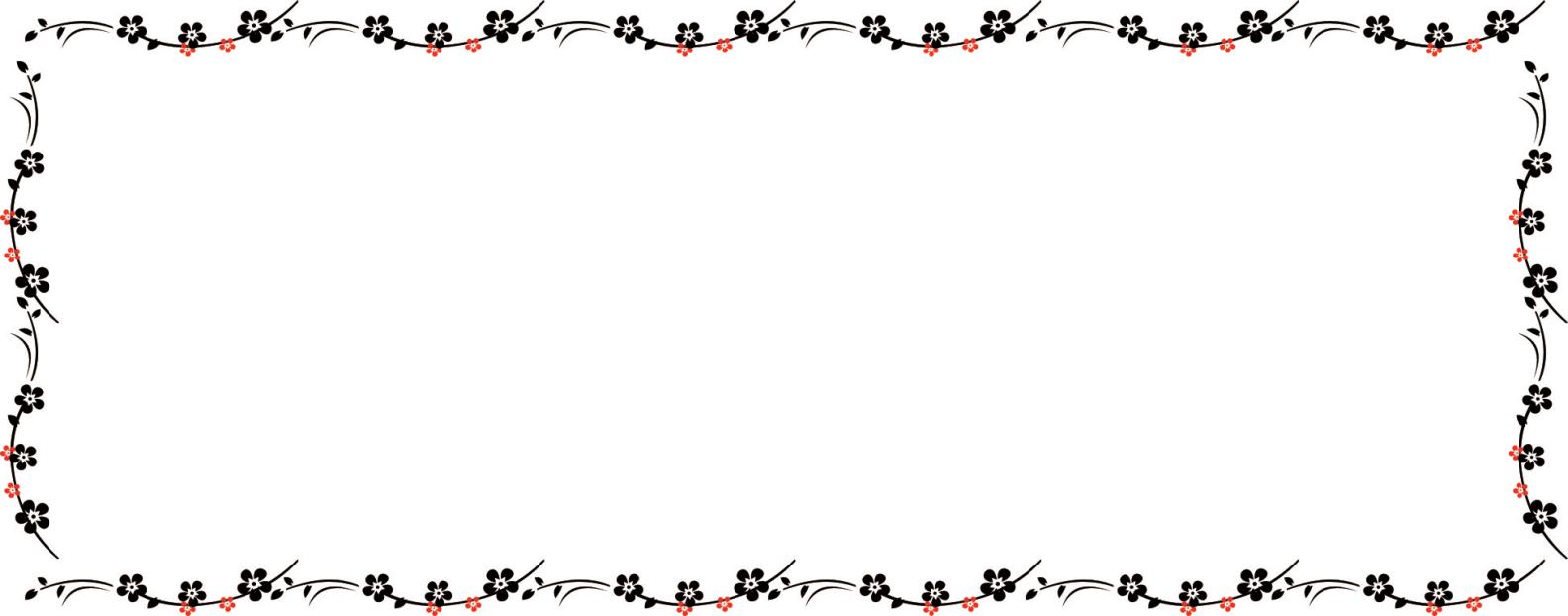 本月会员服务日情况*因企业需求，帮助企业对接产品生产企业。*因企业需求，帮助解决中信保信保额度。*因企业需求，帮助对接产品生产企业。*因企业需求，帮助企业对接专家咨询产品检测相关问题。*因企业需求，为企业提供知识产权专利申请等法律咨询服务。*因企业需求，为企业提供品牌、标准咨询服务。*因企业需求，帮助企业协调对接专利申请相关事宜。*因企业需求，帮助企业对接国家级协会。*因企业需求，帮助企业对接境外商超采购商订单。*因企业需求，帮助企业对接明年展会参展相关信息。简讯20则为完善宁波市社会组织法人治理指引，引导社会组织高质量发展，11月1-2日，协会副理事长汪勇应邀参加宁波市社会组织法人治理指引研讨会。11月8日下午，协会召开团体标准制定协调会，围绕团体标准推广实施要求，讨论了桌面清洁器生产要求、试验方法、检验规则，为推广实施企业控制生产过程和产品质量提供依据，给推广实施工作奠定坚实基础。11月9日上午，协会组织推动的聚烯烃新材料开发应用专场对接会，再次在得力集团召开，与会各方就进一步深化得力集团聚烯烃新材料开发应用工作达成共识。11月17日上午，协会作为宁波市对外贸易预警点在市商务局会议室参加了国家商务部举办的应对贸易摩擦培训班宁波在线分会场培训。11月17日下午，协会召开了宁波文具产业标准联盟工作会议，宣贯了“浙江制造”标准研制工作流程，审议了今年工作总结和下步重点工作计划。为支持企业稳定生产业务、拓展国际市场，11月18日上午，协会参加了市经信局召开的全市“百团千企万人拓市”政策宣讲会（协会专场）。11月18-21日，协会积极组织企业共同参加了市贸促会举办的2022海丝之路文化与旅游博览会。11月30日，协会参加市民政局项目结项专家评审会。11月30日，协会作为对外贸易预警点参加市商务局2022年宁波市贸易救济工作联席会议培训活动。为做好企业品牌创建和宣传推广工作，协会协办了2022宁波品牌“双评选活动”，并印发通知组织企业积极参赛。根据市经信局、市商务局等部门通知精神，及时组织企业做好了2022年度浙江省隐形冠军企业、参展展位费用补贴、2022年度涉外商务人员出境奖励等申报工作。根据市经信局要求，做好了10月“一起益企”中小企业服务行动数据、协会组织企业参加培训统计表等数据填报工作；配合落实了2022年宁波市中小企业公共服务平台认定申报相关工作；为《宁波市推进工业企业稳进提质的若干意见》（征求意见稿）提出修改建议。根据市监局要求，撰写、上报特色产业质量提升工作总结和自我考评表、质量基础设施 “一站式” 服务平台年度工作总结和报表，并完成宁波市文具产业质量基础“一站式”服务平台11月份工作任务。按照《桌面清洁器》团体标准审定会精神，组织做好标准文本和编制说明优化完善、标准发布与备案相关工作。为总结回顾20年来行业发展历程和协会建设成就，促进宁波文具产业高质量发展，根据协会五届二次理事长办公会精神，印发协会成立二十周年庆典活动预通知，启动庆典活动筹备工作，并按计划推进协会成立二十周年宣传片、宣传画册设计制作工作。调研编制了宁波文具行业前三季度经济运行分析报告、综合性预警分析报告、行业出口统计报告、预警专刊、月度简报。重点推进了各个政府购买服务项目结题工作。本月信息编发如下：协会动态20条、企业新闻15条、行业资讯63条、会员动态15条、预警信息28条、通知公告7条、展会信息3条、文具科普知识8条、文具产品标准化专栏4条、政策法规7条、工作周报4条，共计183条。报送市科协稿件18篇、科创中国平台18篇、市民政局稿件7篇、市贸促会9篇和市经信局行业协会管理平台稿件8篇。2022年12月份主要工作计划做好企业间考察交流工作，助力产业对接交流、合作共赢。组织做好《桌面清洁器》团体标准推广实施工作。根据年度工作计划，做好监事会、理事会筹备工作。做好2022年十件大事、工作总结及2023年工作计划、财务预算的编制工作。做好2022年协会专刊资料归集、编辑工作。落实“三会一课”制度，按时上党课，开展党员锋领指数考评。做好各部门及个人的年度工作总结，编制提升计划。做好推进协会成立二十周年宣传片、宣传册制作工作。继续组织专家走访调研标准培育企业，推进“浙江制造”团体标准建设工作。继续开展“千名科技专家进千企”科技服务行动，调研热点问题，倾听企业呼声，宣贯政府政策，服务企业发展。继续发挥宁波市文具行业企业服务窗口平台、宁波文具行业中小企业公共服务平台、宁波市对外贸易预警点、宁波文具行业协会品牌指导服务站、中国流行色协会宁波服务站等平台作用，当好政府助手、行业推手、企业帮手，进一步做好助企纾困工作。生日祝福12月份生日的企业家：得力集团有限公司总经理、宁波文具行业协会副理事长	                娄甫安慈溪市欣路制笔厂总经理	                                          童忠杰宁波易派诺文具有限公司总经理	                                    吴兴伟余姚市江文笔业有限公司总经理                                     	戚增辉祝以上4位老总生日快乐、健康如意！（注：由于统计尚未结束，生日名单可能有遗漏，敬请谅解！）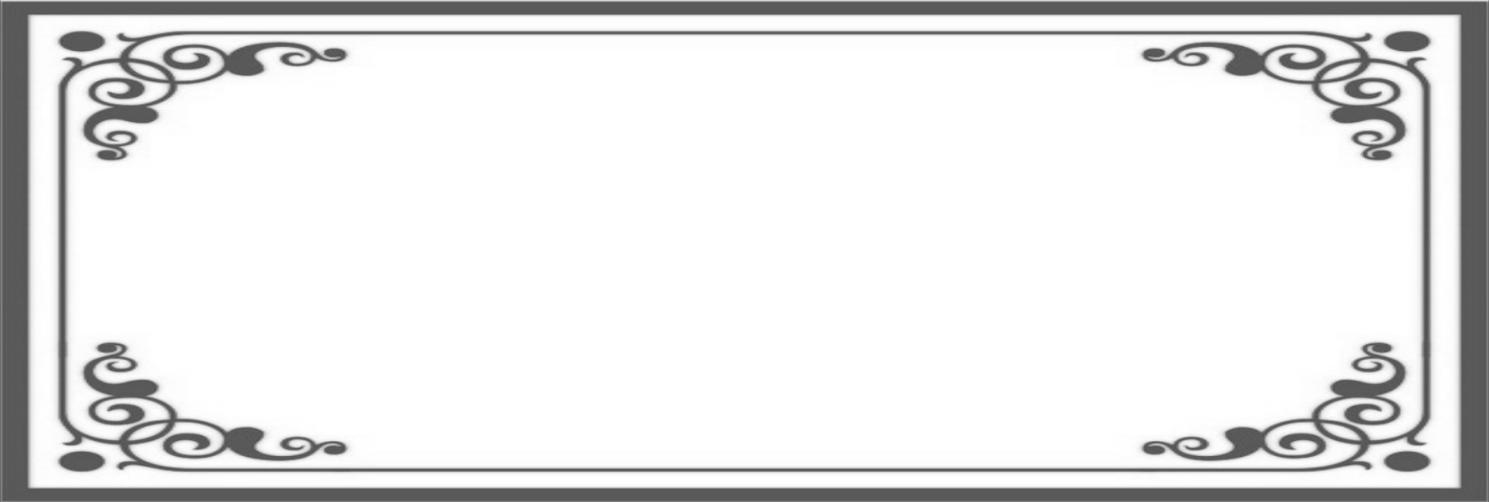 办公地址：宁波市江东北路375号和丰创意广场丰庭楼14F邮政编码：315042联系电话：0574-56786777、87123208       传  真：0574-87123738邮    箱：wenjuxiehui@163.com            网  址：www.cnnbsa.com序号奖项级别企业名称获奖内容来源12022年全国供应链创新与应用示范企业国家级贝发集团股份有限公司/商务部等8单位2国家知识产权示范企业（通过复核）国家级贝发集团股份有限公司/国家知识产权局3国家知识产权示范企业（通过复核）国家级得力集团有限公司/国家知识产权局4国家知识产权优势企业（通过复核）国家级宁波康大美术画材集团股份有限公司/国家知识产权局52022年度宁波市级绿色工厂国家级贝发集团股份有限公司/宁波市经济和信息化局62022 CSID首届中国文化办公用品创新设计大赛--企业/社会组--至尊大奖国家级得力集团有限公司Atlas二代喷墨机中国工业设计协会72022 CSID首届中国文化办公用品创新设计大赛--企业/社会组--（办公用品类）金奖国家级得力集团有限公司桌面白板系列中国工业设计协会82022 CSID首届中国文化办公用品创新设计大赛--企业/社会组--（纸品本册类）银奖国家级得力集团有限公司颐和园系列文具中国工业设计协会92022 CSID首届中国文化办公用品创新设计大赛--企业/社会组--（学生文具类）铜奖国家级得力集团有限公司学生文具创新设计《中国航天》中国工业设计协会102022 CSID首届中国文化办公用品创新设计大赛--企业/社会组--（办公用品类）铜奖国家级宁波优和办公文具有限公司收纳台签中国工业设计协会11入围第七批制造业单项冠军企业培育遴选名单国家级得力集团有限公司/中华人民共和国工业和信息化部12通过第四批制造业单项冠军产品复核国家级广博集团股份有限公司纸品文具产品中华人民共和国工业和信息化部13浙江省“无废工厂”称号浙江省级贝发集团股份有限公司/浙江省文化和旅游厅14第三批“雄鹰行动”培育企业浙江省级广博控股集团有限公司/浙江省工业转型升级领导小组15“两业融合”试点企业浙江省级贝发集团股份有限公司/16绿色工厂、市级绿色园区名单（第三批）宁波市级贝发集团股份有限公司/宁波市经济和信息化局17绿色工厂、市级绿色园区名单（第三批）宁波市级宁波兴伟刀具科技有限公司/宁波市经济和信息化局18“绿色直播间”建设培育名单宁波市级广博文具商贸有限公司Kinbor抖音旗舰店宁波市市场监管局序号通报号通报国产品类别产品名称危害分类通报原因采取措施1A12/01618/22意大利玩具毛绒玩具化学风险产品不符合REACH法规禁止销售2A12/01601/22法国玩具化妆舞会服装化学风险产品不符合REACH法规召回产品3A12/01630/22意大利玩具水晶泥玩具化学风险产品不符合玩具安全指令和欧洲标准EN71-3撤出市场4A12/01631/22意大利玩具水晶泥玩具化学风险产品不符合玩具安全指令和欧洲标准EN71-3撤出市场5A12/01615/22意大利玩具挤压玩具窒息风险（覆盖口鼻）产品不符合玩具安全指令和欧洲标准EN71-1撤出市场6A12/01622/22德国玩具塑料娃娃化学风险产品不符合REACH法规召回产品7A12/01616/22意大利玩具挤压玩具窒息风险（覆盖口鼻）产品不符合玩具安全指令和欧洲标准EN71-1撤出市场8A12/01602/22波兰玩具塑料玩具窒息风险（小零件）产品不符合玩具安全指令和欧洲标准EN71-1警告消费者风险、撤出市场9A12/01626/22捷克玩具塑料娃娃化学风险产品不符合REACH法规撤出市场10A12/01629/22捷克玩具塑料娃娃化学风险产品不符合REACH法规撤出市场11A12/01628/22捷克玩具塑料娃娃化学风险产品不符合REACH法规撤出市场12INFO/00135/22匈牙利玩具塑料娃娃化学风险、窒息风险（小零件）产品不符合玩具安全指令和欧洲标准EN62115拒绝入境13INFO/00136/22匈牙利玩具塑料娃娃化学风险产品不符合REACH法规拒绝入境14A12/01635/22德国机械激光雕刻机损伤视力风险产品不符合机械指令和欧洲标准EN60825-1警告消费者风险、召回产品、在线市场删除产品列表15A12/01609/22希腊首饰耳环化学风险产品不符合REACH法规禁止销售、撤出市场16A12/01621/22德国首饰耳环化学风险产品不符合REACH法规召回产品、撤出市场17A12/01623/22斯洛伐克首饰戒指化学风险产品不符合REACH法规停止销售、警告消费者风险18A12/01603/22芬兰电器设备LED灯带电击风险产品不符合低电压指令和欧洲标准EN 61558-2-16 和EN 61558-1召回产品19A12/01634/22捷克电器设备PCI卡环境风险产品不符合ROHS2指令撤出市场20A12/01619/22意大利服装、纺织品及时尚用品女式平底鞋化学风险产品不符合REACH法规禁止销售21A12/01633/22意大利服装、纺织品及时尚用品女士靴子化学风险产品不符合REACH法规禁止销售22A12/01611/22意大利服装、纺织品及时尚用品女式平底鞋化学风险产品不符合REACH法规禁止销售23A12/01620/22意大利服装、纺织品及时尚用品女式平底鞋化学风险产品不符合REACH法规禁止销售24A12/01632/22意大利服装、纺织品及时尚用品女士鞋子化学风险产品不符合REACH法规禁止销售25A12/01612/22意大利服装、纺织品及时尚用品女士短靴化学风险产品不符合REACH法规禁止销售26A12/01605/22塞浦路斯服装、纺织品及时尚用品儿童运动衫受伤风险产品不符合通用产品指令和欧洲标准EN 14682撤出市场27A12/01607/22罗马尼亚服装、纺织品及时尚用品婴儿T恤窒息风险产品不符合通用产品指令撤出市场28A12/01614/22保加利亚化学产品一次性电子烟化学风险产品不符合烟草产品指令撤出市场29A12/01613/22保加利亚化学产品一次性电子烟化学风险产品不符合烟草产品指令撤出市场